PSYC 399-001: College to CareerSpring 2022 (3 credits)Course Description | Course Reading | Course Learning Outcomes | Course Schedule | Assignments Description | Course Policies | Grading Scale | University Policies and Resources |Instructor: Dr. Mike HurleyEmail (best way to contact me):  mhurley2@gmu.eduOffice hours: Please contact me to schedule an appointmentLast day to add course: January 31    Last day to drop course without tuition penalty: February 7  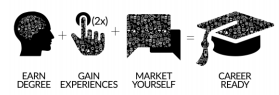 Course DescriptionWelcome! This is an online course. All content is provided online via the course webpage on Blackboard. The purpose of this course is to provide Psychology majors with information that will help them to select and pursue a career based on personal interests, abilities, and skills. We will discuss career options in Psychology and what students can do to increase their chances of success in their chosen career path. Students will be asked to engage in a number of activities throughout the semester that are designed to help them prepare for a career in the social sciences. Given the unique topics that we will be covering, this course is designed to be a resource- and knowledge-acquisition workshop in which students will be directed to various tools that may be of use to them in pursuing their professional goals. The aim of this course is not to store up facts, names, or dates, but rather to develop career readiness in the social sciences.Blackboard Login Instructions: Online materials for this class can be accessed through Blackboard. You must check our course webpage frequently for course content, assignments, and discussions. Access to MyMason and GMU email are required to participate successfully in this course. Check the IT Support Center website. Navigate to the Student Support page for help and information about Blackboard. In the menu bar to the left you will find all the tools you need to become familiar with for this course.  Take time to learn each. Make sure you run a system check a few days before class. Become familiar with the attributes of Blackboard and online learning.  Course ReadingCareer Readiness Guide. Link to guide can be found on this page: https://careers.gmu.edu/career-readiness-guide-activitiesCourse Learning OutcomesUpon completing this course, students will develop meaningful professional direction for life after graduation. Students will:Formulate a career plan based on self-assessment of abilities, achievement, motivation, and work habits.Assemble evidence of skill sets desired by psychology-related employers.Evaluate characteristics of potential work settings or graduate school programs to optimize career direction and satisfaction.Demonstrate career preparation through creation of a curriculum vitae or resume, a cover letter, a list of professional references, and a professional LinkedIn profile.The course learning outcomes are based on the American Psychological Association’s Guidelines for the Undergraduate Psychology Major, Goal 5.5. A full description of the APA’s Guidelines can be found at: http://www.apa.org/ed/precollege/about/psymajor-guidelines.pdfCourse ScheduleThis course is organized into 15 modules, each representing a topic related to career readiness. Modules will become available as scheduled below. Below is the course schedule, showing the topic, content, objectives, assignments, and due dates for each module. Course PoliciesLate Assignments: All assignments should be turned in by the due date. A late penalty of 5% per day will be applied to assignments submitted after the due date, unless you have contacted me and arranged approval for late submission. Instructor-Student Communication: I will respond to your emails as soon as I can, typically within 24 hours on weekdays. Please do not hesitate to reach out with questions or concerns about the course material and assignments. Do not delay on letting me know that you need help.Grading Scale & Assignment DescriptionsYour grade in this course will be determined by the following distribution of points. Detailed instructions for assignments will be provided within the corresponding module.  Total points: 230 Course grades will be calculated by dividing your earned points by 230 and then multiplying this result by 100. For example, a student receiving 187 points would have a course grade of 81%. Letter grades will be assigned as follows: University Policies and ResourcesHonor Code: George Mason University has an Honor Code, which requires all members of this community to maintain the highest standards of academic honesty and integrity. Cheating, plagiarism, lying, and stealing are all prohibited. All violations of the Honor Code will be reported to the Honor Committee. The Code can be found here. It is your responsibility to see me if you have questions about these policies.Academic Integrity: Academic integrity refers to honest and ethical behavior in all aspects of academic activity. This includes: not cheating on homework assignments (e.g., copying the work of others), not passing off someone else's ideas as your own (plagiarism), not engaging in dishonesty of any kind with regard to your class participation and assignments.Plagiarism: Plagiarism is the unacknowledged use of another person's labor, another person's ideas, another person's words, or another person's assistance. Unless otherwise stated in class, all work done for class is expected to be the individual effort of the student presenting the work. Any assistance must be reported to the instructor. If the work has entailed consulting other resources -- journals, books, or other media -- these resources must be cited in a manner appropriate to the course. Everything used from other sources -- suggestions for organization of ideas, ideas themselves, or actual language -- must be cited. Failure to cite borrowed material constitutes plagiarism. Undocumented use of materials from the World Wide Web is plagiarism. If you are caught plagiarizing or cheating, you will fail the assignment, and, depending upon the severity of the violation, you may fail the class. Official Communications via GMU E-mail: Mason uses electronic mail to provide official information to students. Examples include communications from course instructors, notices from the library, notices about academic standing, financial aid information, class materials, assignments, questions, and instructor feedback. Students are responsible for the content of university communication sent to their Mason e-mail account and are required to activate that account and check it regularly. In the event that Mason cancels classes, I will notify you via email regarding any changes to scheduled assignments.Enrollment: Students are responsible for verifying their enrollment in this class. Schedule adjustments should be made by the deadlines published in the Schedule of Classes (available from the Registrar's Website: registrar.gmu.edu.). After the last day to drop a class, withdrawing from this class requires the approval of the dean and is only allowed for nonacademic reasons. Undergraduate students may choose to exercise a selective withdrawal. See the Schedule of Classes for selective withdrawal procedures.Students must follow the university policy for Responsible Use of Computing Student services: The University provides range of services to help you succeed academically and you should make use of these if you think they could benefit you. I also invite you to speak to me (the earlier the better).The George Mason University Counseling and Psychological Services (CAPS) staff consists of professional counseling and clinical psychologists, social workers, and counselors who offer a wide range of services (e.g., individual and group counseling, workshops and outreach programs) to enhance students’ personal experience and academic performance.   Counseling Center: Student Union I, Room 364, 703-993-2380.  Web-site here.  Disability Services at George Mason University is committed to providing equitable access to learning opportunities for all students by upholding the laws that ensure equal treatment of people with disabilities. If you are seeking accommodations for this class, please first visit http://ds.gmu.edu/ for detailed information about the Disability Services registration process. Then please discuss your approved accommodations with me. Disability Services is located in Student Union Building I (SUB I), Suite 2500. Email: ods@gmu.edu | Phone: (703) 993-2474The George Mason University Writing Center staff provides a variety of resources and services (e.g., tutoring, workshops, writing guides, handbooks) intended to support students as they work to construct and share knowledge through writing. University Writing Center:  Robinson Hall Room A114, 703-993-1200.  The writing center includes assistance for students for whom English is a second language.Diversity: George Mason University promotes a living and learning environment for outstanding growth and productivity among its students, faculty and staff. Through its curriculum, programs, policies, procedures, services and resources, Mason strives to maintain a quality environment for work, study and personal growth. MODULESDATE AVAILABLETOPICSOBJECTIVESASSIGNMENTS AND DUE DATESModule 1 Jan 25Course OverviewMajoring in PsychologySkillsReview course structure and expectationsExamine skills acquired through majoring in PsychologyIdentify specific skills developed at MasonSyllabus QuizBlog: Introductions Due Jan 31 by 11:59 pm ESTModule 2 Feb 1Interests, Values, and StrengthsRecognize the value of career-related self-assessments in guiding your professional choicesExamine the results of your completed self-assessmentsSelf-AssessmentsDue Feb 7 by 11:59 pm ESTModule 3 Feb 8Careers in PsychologyRecognize career possibilities for Psychology majorsExplore potential careers in the fieldExamine resources offered by Career Services at MasonBlog: Psych CareersHandshakeDue Feb 14 by 11:59 pm ESTModule 4 Feb 15Choosing your Career PathIdentify jobs that match your Holland Code  Create short-term and long-term professional goalsIdentify and contact a professional in your desired field to set up an informational interview sessionJob AnalysisGoals StatementDue Feb 21 by 11:59 pm ESTModule 5 Feb 22Closing the GapRecognize employer-desired skillsList evidence for your current skillsIdentify ways to gain additional skillsDevelop academic plan Gap AnalysisBlog: Action StepDue Feb 28 by 11:59 pm ESTModule 6 Mar 1Creating a ResumeIdentify strong and weak elements in sample résumésPolish a draft of your own résuméResume First DraftPeer Review of ResumesDue Mar 7 by 11:59 pm ESTModule 7 Mar 8Cover Letters and ReferencesCreate a professional cover letter that is tailored toward a job of interestIdentify referencesCover Letter First DraftPeer Review of Cover LettersReferences ListDue Mar 14 by 11:59 pm ESTModule 8 Mar 15Strategies for InterviewingRecognize effective interview strategiesCreate and deliver a polished personal pitch Develop a plan for your informational interviewPersonal PitchInformational Interview Plan Due Mar 21 by 11:59 pm ESTModule 9 Mar 22Networking Recognize the value of creating a professional networkDevelop (or update) your LinkedIn profileLinkedIn ProfileDue Mar 28 by 11:59 pm ESTModule 10 Mar 29Preparing for Graduate SchoolReview preparation strategies for graduate school Identify components of graduate school applications Examine ways to strengthen applications for graduate schoolNoneModule 11 Apr 5Job Search StrategiesExplore effective strategies for researching employersIdentify sources for job searchingResume Final DraftBlog: Researching EmployersDue Apr 11 by 11:59 pm ESTModule 12 Apr 12Salary: Budgeting and NegotiatingExplore typical salary levels for desired careerConsider strategies for salary negotiationExamine tools used for budgetingCover Letter Final Draft Due Apr 18 by 11:59 pm ESTModule 13 Apr 19Informational InterviewsShare key points from informational interviews with peersReflect on interview experienceBlog: Informational InterviewsInformational Interviews ReflectionDue Apr 25 by 11:59 pm ESTModule 14 Apr 26Transitioning from College to CareerRecognize differences in expectations between college and the workplaceAnalyze preferences for workplace environmentWorkplace Expectations Due May 2 by 11:59 pm ESTModule 15Apr 27Course Wrap-up Create a professional portfolio that is focused on a career of interestProfessional PortfolioDue May 9 by 11:59 pm ESTPointsAssignment5Syllabus Quiz5Introductions – write a paragraph or more to describe yourself to your classmates15Self-Assessments – results and analysis of self-assessments (including: StrengthsFinder, Holland Code, Values) 5Psych Careers – write an entry about an observation from your search of careers in psychology 10Handshake – create or update your Hire Mason account and report on three relevant job listings15Job Analysis – descriptions of jobs that align with self-assessment results15Goals Statement – description of short- and long-term professional goals15Gap Analysis – current skills vs. needed skills; academic plan5Action Step – post one action that you can take to further your career preparation10Resume First Draft – initial draft of resume 10Peer Review of Resumes – provide feedback to classmates10Cover Letter First Draft – initial draft of cover letter5References List – three possible references15Personal Pitch – one-minute presentation to answer the prompt “tell me about yourself”10Peer Review of Cover Letters – provide feedback to classmates5Informational Interview Plan – list of contacts, email, and questions for interview10Linked In Profile – create or update your Linked In profile10Resume Final Draft – use feedback from draft to create a resume free of errors10Researching Employers– practice strategies for researching a company/organization 10Cover Letter Final Draft – use feedback from draft to create a cover letter free of errors5Informational Interview Blog – share details from informational interview10Informational Interview Reflection – analyze the knowledge gained from your interview10Workplace Expectations – analyze your expectations for workplace environment10Professional Portfolio – compilation of course assignmentsGrade BreakdownGrade BreakdownGrade BreakdownA+     99-100% A     93-98%       A-     90-92%     B+     87-89% B     83-86%       B-     80-82%C+     77-79% C     73-76%       C-     70-72%D       60-69%D       60-69%D       60-69%F        below 60%F        below 60%F        below 60%